В школах округа проводятся беседы по профилактике наркомании.Специалисты органов системы профилактики безнадзорности и правонарушений несовершеннолетних продолжают проводить профилактические беседы в общеобразовательных учреждениях с учащимися 5-9 классов "О профилактике безопасного поведения в летний период. О безопасном поведении на водоёмах. О безопасности несовершеннолетних в сети Интернет. Об административной и уголовной ответственности  несовершеннолетних.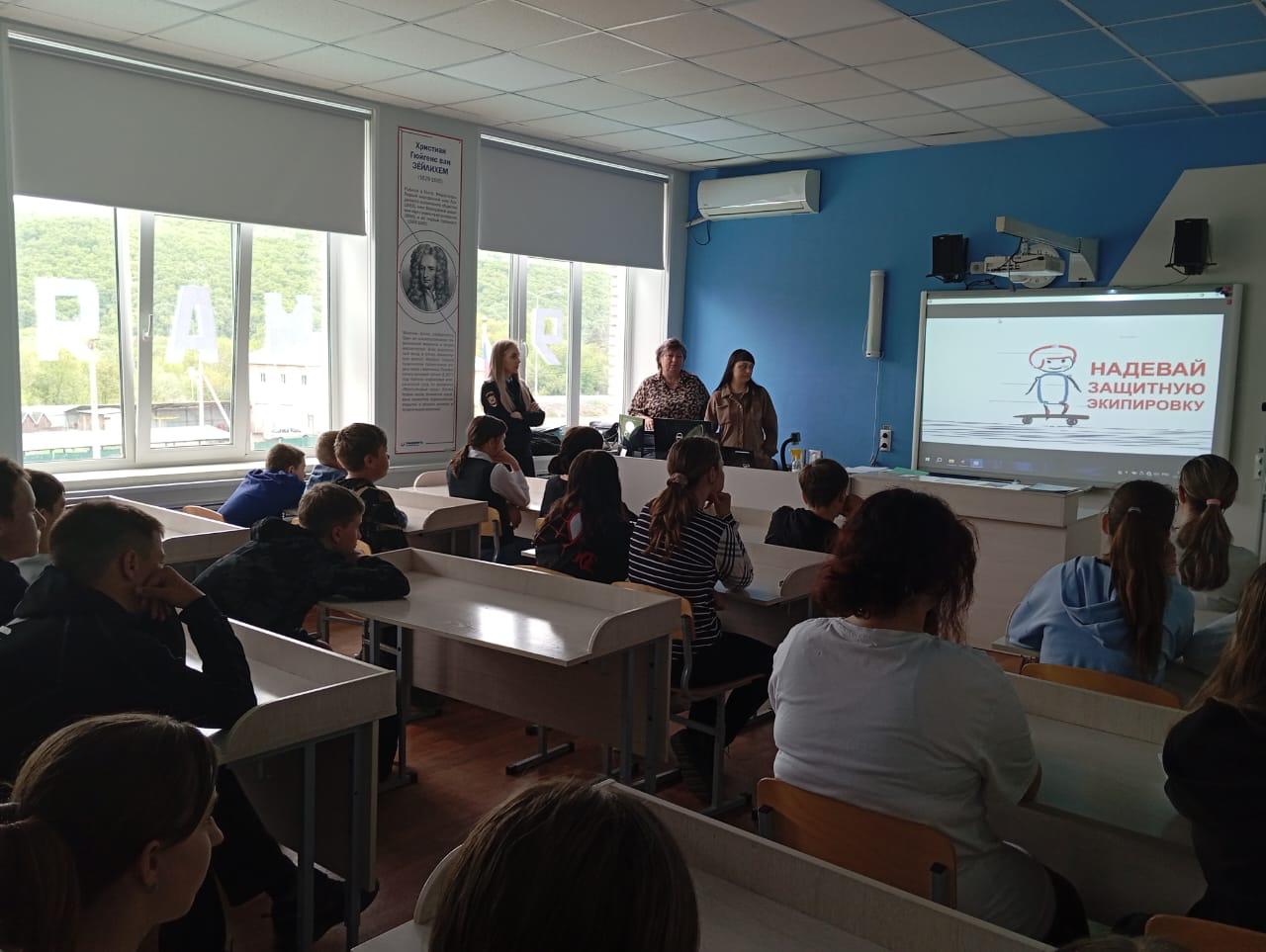 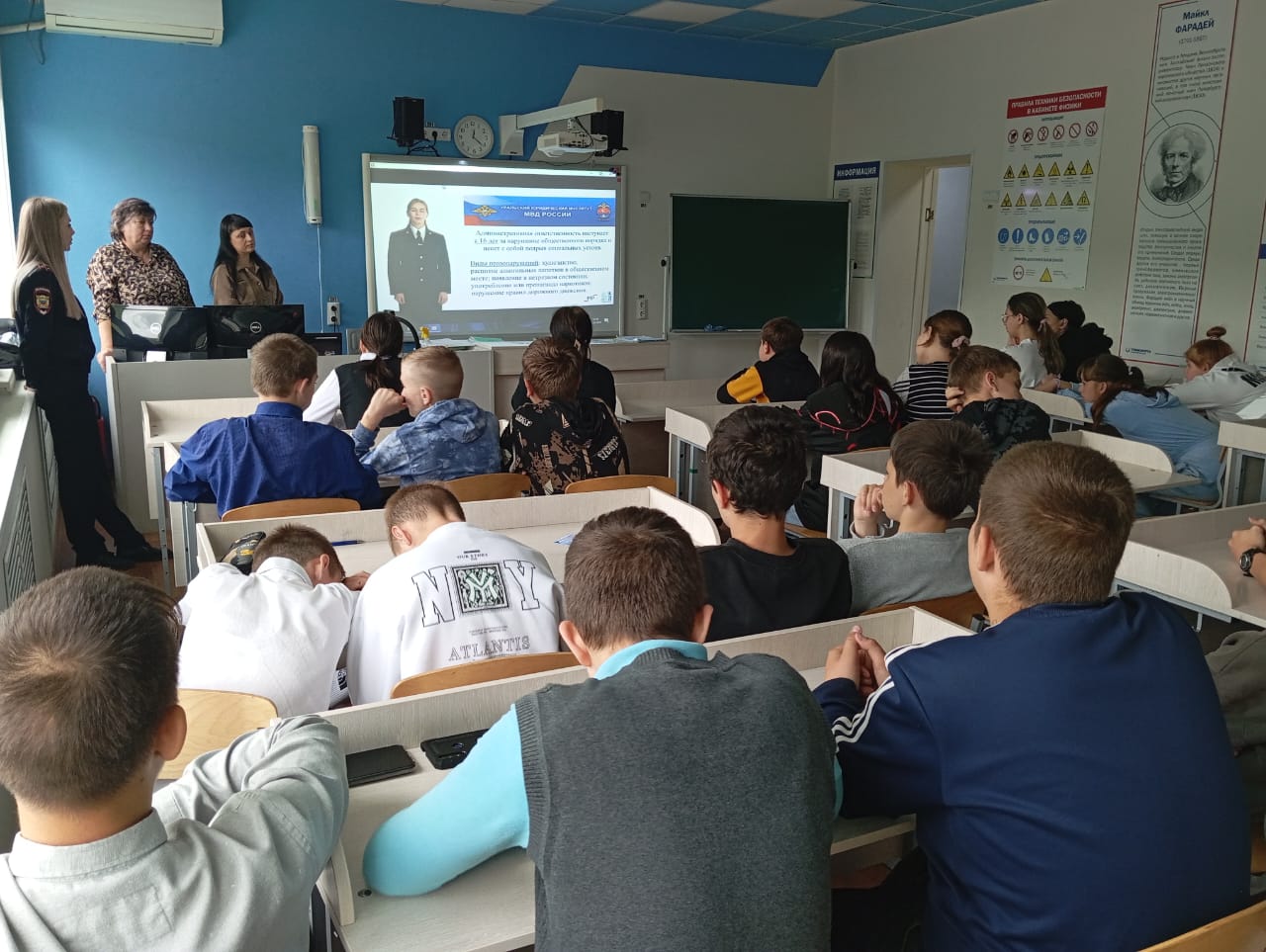 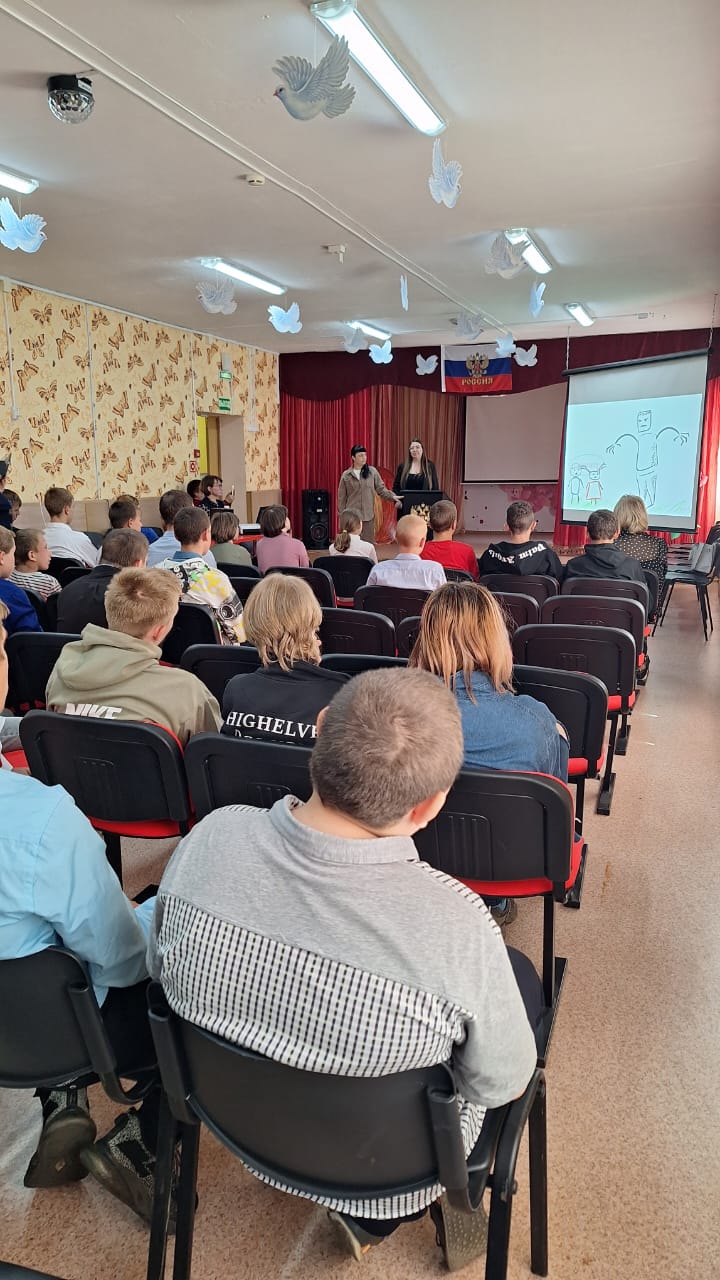 